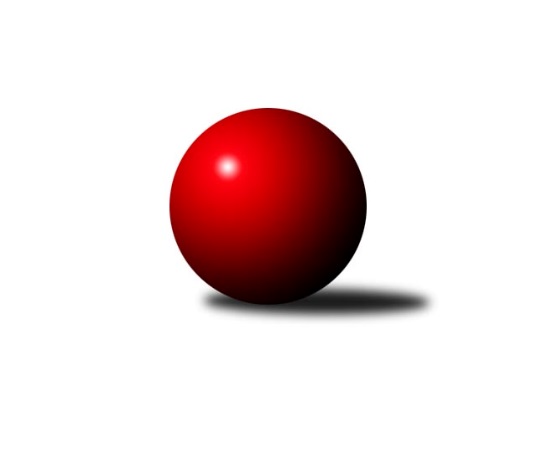 Č.3Ročník 2021/2022	25.5.2024 Jihomoravský KP2 jih 2021/2022Statistika 3. kolaTabulka družstev:		družstvo	záp	výh	rem	proh	skore	sety	průměr	body	plné	dorážka	chyby	1.	SK Podlužan Prušánky D	3	3	0	0	16.5 : 1.5 	(18.5 : 5.5)	1803	6	1241	562	23.3	2.	SK STAK Domanín	3	3	0	0	16.0 : 2.0 	(18.0 : 6.0)	1643	6	1153	490	30.7	3.	TJ Sokol Kuchařovice	3	3	0	0	15.0 : 3.0 	(15.0 : 9.0)	1695	6	1191	504	39	4.	TJ Sokol Šanov D	3	2	0	1	12.0 : 6.0 	(15.5 : 8.5)	1762	4	1222	541	24.3	5.	SK Podlužan Prušánky C	3	2	0	1	11.0 : 7.0 	(16.5 : 7.5)	1713	4	1210	503	34.3	6.	TJ Sokol Šanov C	3	2	0	1	11.0 : 7.0 	(15.0 : 9.0)	1731	4	1206	525	29.3	7.	TJ Sokol Mistřín D	3	2	0	1	11.0 : 7.0 	(15.0 : 9.0)	1639	4	1149	490	43	8.	SK Baník Ratíškovice D	3	1	0	2	9.5 : 8.5 	(15.0 : 9.0)	1602	2	1159	443	44.7	9.	KK Vyškov E	3	1	0	2	8.0 : 10.0 	(9.5 : 14.5)	1667	2	1157	509	38.7	10.	TJ Sokol Vracov C	3	1	0	2	6.5 : 11.5 	(10.0 : 14.0)	1677	2	1190	487	38.7	11.	KK Vyškov G	3	1	0	2	6.0 : 12.0 	(7.0 : 17.0)	1609	2	1128	481	34	12.	KC Hodonín	3	0	0	3	2.0 : 16.0 	(5.0 : 19.0)	1548	0	1102	446	56	13.	KK Vyškov F	3	0	0	3	1.0 : 17.0 	(6.0 : 18.0)	1448	0	1063	386	56.3	14.	TJ Jiskra Kyjov B	3	0	0	3	0.5 : 17.5 	(2.0 : 22.0)	1436	0	1039	397	55.3Tabulka doma:		družstvo	záp	výh	rem	proh	skore	sety	průměr	body	maximum	minimum	1.	TJ Sokol Kuchařovice	2	2	0	0	11.0 : 1.0 	(11.0 : 5.0)	1799	4	1817	1780	2.	TJ Sokol Šanov C	2	2	0	0	10.0 : 2.0 	(12.0 : 4.0)	1727	4	1771	1683	3.	TJ Sokol Mistřín D	2	2	0	0	10.0 : 2.0 	(12.0 : 4.0)	1633	4	1643	1623	4.	SK STAK Domanín	2	2	0	0	10.0 : 2.0 	(11.0 : 5.0)	1591	4	1627	1555	5.	SK Baník Ratíškovice D	1	1	0	0	5.5 : 0.5 	(7.0 : 1.0)	1645	2	1645	1645	6.	SK Podlužan Prušánky D	1	1	0	0	4.5 : 1.5 	(5.0 : 3.0)	1797	2	1797	1797	7.	TJ Sokol Šanov D	2	1	0	1	6.0 : 6.0 	(9.5 : 6.5)	1778	2	1783	1772	8.	SK Podlužan Prušánky C	2	1	0	1	5.0 : 7.0 	(8.5 : 7.5)	1780	2	1791	1769	9.	TJ Sokol Vracov C	2	1	0	1	5.0 : 7.0 	(7.0 : 9.0)	1599	2	1624	1574	10.	KK Vyškov E	1	0	0	1	2.0 : 4.0 	(4.0 : 4.0)	1535	0	1535	1535	11.	KK Vyškov G	1	0	0	1	0.0 : 6.0 	(2.0 : 6.0)	1669	0	1669	1669	12.	KC Hodonín	1	0	0	1	0.0 : 6.0 	(1.0 : 7.0)	1593	0	1593	1593	13.	TJ Jiskra Kyjov B	1	0	0	1	0.0 : 6.0 	(0.0 : 8.0)	1369	0	1369	1369	14.	KK Vyškov F	1	0	0	1	0.0 : 6.0 	(0.0 : 8.0)	1356	0	1356	1356Tabulka venku:		družstvo	záp	výh	rem	proh	skore	sety	průměr	body	maximum	minimum	1.	SK Podlužan Prušánky D	2	2	0	0	12.0 : 0.0 	(13.5 : 2.5)	1806	4	1874	1737	2.	SK Podlužan Prušánky C	1	1	0	0	6.0 : 0.0 	(8.0 : 0.0)	1645	2	1645	1645	3.	SK STAK Domanín	1	1	0	0	6.0 : 0.0 	(7.0 : 1.0)	1694	2	1694	1694	4.	TJ Sokol Šanov D	1	1	0	0	6.0 : 0.0 	(6.0 : 2.0)	1747	2	1747	1747	5.	TJ Sokol Kuchařovice	1	1	0	0	4.0 : 2.0 	(4.0 : 4.0)	1592	2	1592	1592	6.	KK Vyškov E	2	1	0	1	6.0 : 6.0 	(5.5 : 10.5)	1733	2	1802	1663	7.	KK Vyškov G	2	1	0	1	6.0 : 6.0 	(5.0 : 11.0)	1579	2	1709	1448	8.	TJ Sokol Vracov C	1	0	0	1	1.5 : 4.5 	(3.0 : 5.0)	1754	0	1754	1754	9.	TJ Sokol Šanov C	1	0	0	1	1.0 : 5.0 	(3.0 : 5.0)	1740	0	1740	1740	10.	TJ Sokol Mistřín D	1	0	0	1	1.0 : 5.0 	(3.0 : 5.0)	1645	0	1645	1645	11.	SK Baník Ratíškovice D	2	0	0	2	4.0 : 8.0 	(8.0 : 8.0)	1581	0	1587	1574	12.	KC Hodonín	2	0	0	2	2.0 : 10.0 	(4.0 : 12.0)	1526	0	1669	1383	13.	KK Vyškov F	2	0	0	2	1.0 : 11.0 	(6.0 : 10.0)	1495	0	1534	1455	14.	TJ Jiskra Kyjov B	2	0	0	2	0.5 : 11.5 	(2.0 : 14.0)	1470	0	1487	1453Tabulka podzimní části:		družstvo	záp	výh	rem	proh	skore	sety	průměr	body	doma	venku	1.	SK Podlužan Prušánky D	3	3	0	0	16.5 : 1.5 	(18.5 : 5.5)	1803	6 	1 	0 	0 	2 	0 	0	2.	SK STAK Domanín	3	3	0	0	16.0 : 2.0 	(18.0 : 6.0)	1643	6 	2 	0 	0 	1 	0 	0	3.	TJ Sokol Kuchařovice	3	3	0	0	15.0 : 3.0 	(15.0 : 9.0)	1695	6 	2 	0 	0 	1 	0 	0	4.	TJ Sokol Šanov D	3	2	0	1	12.0 : 6.0 	(15.5 : 8.5)	1762	4 	1 	0 	1 	1 	0 	0	5.	SK Podlužan Prušánky C	3	2	0	1	11.0 : 7.0 	(16.5 : 7.5)	1713	4 	1 	0 	1 	1 	0 	0	6.	TJ Sokol Šanov C	3	2	0	1	11.0 : 7.0 	(15.0 : 9.0)	1731	4 	2 	0 	0 	0 	0 	1	7.	TJ Sokol Mistřín D	3	2	0	1	11.0 : 7.0 	(15.0 : 9.0)	1639	4 	2 	0 	0 	0 	0 	1	8.	SK Baník Ratíškovice D	3	1	0	2	9.5 : 8.5 	(15.0 : 9.0)	1602	2 	1 	0 	0 	0 	0 	2	9.	KK Vyškov E	3	1	0	2	8.0 : 10.0 	(9.5 : 14.5)	1667	2 	0 	0 	1 	1 	0 	1	10.	TJ Sokol Vracov C	3	1	0	2	6.5 : 11.5 	(10.0 : 14.0)	1677	2 	1 	0 	1 	0 	0 	1	11.	KK Vyškov G	3	1	0	2	6.0 : 12.0 	(7.0 : 17.0)	1609	2 	0 	0 	1 	1 	0 	1	12.	KC Hodonín	3	0	0	3	2.0 : 16.0 	(5.0 : 19.0)	1548	0 	0 	0 	1 	0 	0 	2	13.	KK Vyškov F	3	0	0	3	1.0 : 17.0 	(6.0 : 18.0)	1448	0 	0 	0 	1 	0 	0 	2	14.	TJ Jiskra Kyjov B	3	0	0	3	0.5 : 17.5 	(2.0 : 22.0)	1436	0 	0 	0 	1 	0 	0 	2Tabulka jarní části:		družstvo	záp	výh	rem	proh	skore	sety	průměr	body	doma	venku	1.	KK Vyškov G	0	0	0	0	0.0 : 0.0 	(0.0 : 0.0)	0	0 	0 	0 	0 	0 	0 	0 	2.	SK STAK Domanín	0	0	0	0	0.0 : 0.0 	(0.0 : 0.0)	0	0 	0 	0 	0 	0 	0 	0 	3.	SK Baník Ratíškovice D	0	0	0	0	0.0 : 0.0 	(0.0 : 0.0)	0	0 	0 	0 	0 	0 	0 	0 	4.	TJ Sokol Šanov D	0	0	0	0	0.0 : 0.0 	(0.0 : 0.0)	0	0 	0 	0 	0 	0 	0 	0 	5.	SK Podlužan Prušánky D	0	0	0	0	0.0 : 0.0 	(0.0 : 0.0)	0	0 	0 	0 	0 	0 	0 	0 	6.	TJ Sokol Kuchařovice	0	0	0	0	0.0 : 0.0 	(0.0 : 0.0)	0	0 	0 	0 	0 	0 	0 	0 	7.	KC Hodonín	0	0	0	0	0.0 : 0.0 	(0.0 : 0.0)	0	0 	0 	0 	0 	0 	0 	0 	8.	TJ Sokol Mistřín D	0	0	0	0	0.0 : 0.0 	(0.0 : 0.0)	0	0 	0 	0 	0 	0 	0 	0 	9.	KK Vyškov E	0	0	0	0	0.0 : 0.0 	(0.0 : 0.0)	0	0 	0 	0 	0 	0 	0 	0 	10.	TJ Jiskra Kyjov B	0	0	0	0	0.0 : 0.0 	(0.0 : 0.0)	0	0 	0 	0 	0 	0 	0 	0 	11.	TJ Sokol Šanov C	0	0	0	0	0.0 : 0.0 	(0.0 : 0.0)	0	0 	0 	0 	0 	0 	0 	0 	12.	TJ Sokol Vracov C	0	0	0	0	0.0 : 0.0 	(0.0 : 0.0)	0	0 	0 	0 	0 	0 	0 	0 	13.	KK Vyškov F	0	0	0	0	0.0 : 0.0 	(0.0 : 0.0)	0	0 	0 	0 	0 	0 	0 	0 	14.	SK Podlužan Prušánky C	0	0	0	0	0.0 : 0.0 	(0.0 : 0.0)	0	0 	0 	0 	0 	0 	0 	0 Zisk bodů pro družstvo:		jméno hráče	družstvo	body	zápasy	v %	dílčí body	sety	v %	1.	Milan Číhal 	TJ Sokol Kuchařovice 	3	/	3	(100%)	6	/	6	(100%)	2.	Tomáš Koplík st.	SK Baník Ratíškovice D 	3	/	3	(100%)	6	/	6	(100%)	3.	Zbyněk Vašina 	SK STAK Domanín  	3	/	3	(100%)	5.5	/	6	(92%)	4.	Jana Kurialová 	KK Vyškov E 	3	/	3	(100%)	5	/	6	(83%)	5.	Aleš Zálešák 	SK Podlužan Prušánky D 	3	/	3	(100%)	5	/	6	(83%)	6.	Dušan Jalůvka 	TJ Sokol Kuchařovice 	3	/	3	(100%)	4	/	6	(67%)	7.	Jakub Toman 	SK Podlužan Prušánky D 	3	/	3	(100%)	4	/	6	(67%)	8.	Dennis Urc 	TJ Sokol Mistřín D 	2	/	2	(100%)	4	/	4	(100%)	9.	Richard Juřík 	SK STAK Domanín  	2	/	2	(100%)	4	/	4	(100%)	10.	Libor Kuja 	SK Podlužan Prušánky C 	2	/	2	(100%)	4	/	4	(100%)	11.	Pavel Petrů 	TJ Sokol Šanov C 	2	/	2	(100%)	4	/	4	(100%)	12.	Radek Vrška 	TJ Sokol Šanov D 	2	/	2	(100%)	3	/	4	(75%)	13.	Martina Nejedlíková 	TJ Sokol Vracov C 	2	/	2	(100%)	2	/	4	(50%)	14.	Ivana Blechová 	TJ Sokol Šanov D 	2	/	3	(67%)	5	/	6	(83%)	15.	Michal Tušl 	SK Podlužan Prušánky D 	2	/	3	(67%)	5	/	6	(83%)	16.	Jana Kulová 	TJ Sokol Šanov C 	2	/	3	(67%)	5	/	6	(83%)	17.	Zdeněk Hosaja 	SK Podlužan Prušánky C 	2	/	3	(67%)	4.5	/	6	(75%)	18.	Jaroslav Šindelář 	TJ Sokol Šanov D 	2	/	3	(67%)	4.5	/	6	(75%)	19.	Josef Šlahůnek 	SK STAK Domanín  	2	/	3	(67%)	4	/	6	(67%)	20.	Darina Kubíčková 	KK Vyškov G 	2	/	3	(67%)	4	/	6	(67%)	21.	Jakub Juřík 	SK STAK Domanín  	2	/	3	(67%)	3.5	/	6	(58%)	22.	Milana Alánová 	KK Vyškov E 	2	/	3	(67%)	3	/	6	(50%)	23.	Zbyněk Kasal 	TJ Sokol Kuchařovice 	2	/	3	(67%)	3	/	6	(50%)	24.	Kristýna Blechová 	TJ Sokol Šanov D 	2	/	3	(67%)	3	/	6	(50%)	25.	Marcel Šebek 	SK Baník Ratíškovice D 	1.5	/	2	(75%)	3	/	4	(75%)	26.	Josef Toman 	SK Podlužan Prušánky D 	1.5	/	2	(75%)	2.5	/	4	(63%)	27.	Radek Břečka 	TJ Sokol Vracov C 	1.5	/	3	(50%)	3	/	6	(50%)	28.	Stanislav Zálešák 	SK Podlužan Prušánky D 	1	/	1	(100%)	2	/	2	(100%)	29.	Lubomír Kyselka 	TJ Sokol Mistřín D 	1	/	1	(100%)	2	/	2	(100%)	30.	Adam Pavel Špaček 	TJ Sokol Mistřín D 	1	/	1	(100%)	2	/	2	(100%)	31.	Tomáš Slížek 	SK Podlužan Prušánky C 	1	/	1	(100%)	2	/	2	(100%)	32.	Václav Luža 	TJ Sokol Mistřín D 	1	/	1	(100%)	2	/	2	(100%)	33.	Jana Kovářová 	KK Vyškov E 	1	/	1	(100%)	1.5	/	2	(75%)	34.	Marta Beranová 	SK Baník Ratíškovice D 	1	/	1	(100%)	1	/	2	(50%)	35.	Vojtěch Filípek 	SK STAK Domanín  	1	/	1	(100%)	1	/	2	(50%)	36.	Milan Šimek 	SK Podlužan Prušánky C 	1	/	2	(50%)	3	/	4	(75%)	37.	Jan Vejmola 	KK Vyškov F 	1	/	2	(50%)	2.5	/	4	(63%)	38.	Marta Volfová 	TJ Sokol Šanov C 	1	/	2	(50%)	2	/	4	(50%)	39.	Miroslav Vojtěch 	TJ Sokol Kuchařovice 	1	/	2	(50%)	2	/	4	(50%)	40.	Stanislav Červenka 	TJ Sokol Šanov C 	1	/	2	(50%)	2	/	4	(50%)	41.	Ilona Lužová 	TJ Sokol Mistřín D 	1	/	2	(50%)	2	/	4	(50%)	42.	Adam Podéšť 	SK Baník Ratíškovice D 	1	/	2	(50%)	2	/	4	(50%)	43.	Filip Benada 	SK Podlužan Prušánky C 	1	/	2	(50%)	2	/	4	(50%)	44.	Pavel Martinek 	TJ Sokol Šanov C 	1	/	2	(50%)	2	/	4	(50%)	45.	Pavel Pěček 	TJ Sokol Mistřín D 	1	/	2	(50%)	1	/	4	(25%)	46.	Lukáš Ingr 	KC Hodonín 	1	/	2	(50%)	1	/	4	(25%)	47.	Michal Šmýd 	TJ Sokol Vracov C 	1	/	3	(33%)	3	/	6	(50%)	48.	Martin Švrček 	SK Baník Ratíškovice D 	1	/	3	(33%)	3	/	6	(50%)	49.	Dan Schüler 	KC Hodonín 	1	/	3	(33%)	3	/	6	(50%)	50.	Vendula Štrajtová 	KK Vyškov G 	1	/	3	(33%)	2	/	6	(33%)	51.	Lucie Horalíková 	KK Vyškov G 	1	/	3	(33%)	1	/	6	(17%)	52.	Petr Růžička 	TJ Jiskra Kyjov B 	0.5	/	2	(25%)	1	/	4	(25%)	53.	Pavel Důbrava 	KC Hodonín 	0	/	1	(0%)	1	/	2	(50%)	54.	Antonín Pihar 	SK Podlužan Prušánky C 	0	/	1	(0%)	1	/	2	(50%)	55.	Veronika Presová 	TJ Sokol Vracov C 	0	/	1	(0%)	1	/	2	(50%)	56.	František Jelínek 	KK Vyškov F 	0	/	1	(0%)	1	/	2	(50%)	57.	Sabina Šebelová 	KK Vyškov G 	0	/	1	(0%)	0	/	2	(0%)	58.	Monika Sladká 	TJ Sokol Šanov D 	0	/	1	(0%)	0	/	2	(0%)	59.	Dušan Urubek 	TJ Sokol Mistřín D 	0	/	1	(0%)	0	/	2	(0%)	60.	Oldřiška Varmužová 	TJ Sokol Šanov C 	0	/	1	(0%)	0	/	2	(0%)	61.	Karel Nahodil 	TJ Sokol Kuchařovice 	0	/	1	(0%)	0	/	2	(0%)	62.	Nikola Plášková 	TJ Sokol Vracov C 	0	/	1	(0%)	0	/	2	(0%)	63.	Petr Bábíček 	SK Baník Ratíškovice D 	0	/	1	(0%)	0	/	2	(0%)	64.	Alice Paulíčková 	TJ Jiskra Kyjov B 	0	/	1	(0%)	0	/	2	(0%)	65.	Jitka Usnulová 	KK Vyškov E 	0	/	1	(0%)	0	/	2	(0%)	66.	Michaela Malinková 	KK Vyškov E 	0	/	1	(0%)	0	/	2	(0%)	67.	Kateřina Bařinová 	TJ Sokol Mistřín D 	0	/	2	(0%)	2	/	4	(50%)	68.	Ondřej Repík 	TJ Sokol Vracov C 	0	/	2	(0%)	1	/	4	(25%)	69.	Lumír Hanzelka 	KK Vyškov F 	0	/	2	(0%)	1	/	4	(25%)	70.	Soňa Pavlová 	KK Vyškov F 	0	/	2	(0%)	1	/	4	(25%)	71.	Hana Fialová 	KK Vyškov F 	0	/	2	(0%)	0	/	4	(0%)	72.	Tereza Vidlářová 	KK Vyškov G 	0	/	2	(0%)	0	/	4	(0%)	73.	Jindřich Burďák 	TJ Jiskra Kyjov B 	0	/	3	(0%)	1	/	6	(17%)	74.	Jiří Alán 	KK Vyškov F 	0	/	3	(0%)	0.5	/	6	(8%)	75.	Jakub Růžička 	TJ Jiskra Kyjov B 	0	/	3	(0%)	0	/	6	(0%)	76.	Jiří Kunz 	KC Hodonín 	0	/	3	(0%)	0	/	6	(0%)	77.	Filip Schreiber 	KC Hodonín 	0	/	3	(0%)	0	/	6	(0%)	78.	Běla Omastová 	KK Vyškov E 	0	/	3	(0%)	0	/	6	(0%)	79.	Radim Šubrt 	TJ Jiskra Kyjov B 	0	/	3	(0%)	0	/	6	(0%)Průměry na kuželnách:		kuželna	průměr	plné	dorážka	chyby	výkon na hráče	1.	Prušánky, 1-4	1763	1237	526	32.3	(440.9)	2.	Šanov, 1-4	1697	1185	511	37.6	(424.3)	3.	TJ Sokol Vracov, 1-6	1623	1157	466	38.0	(405.9)	4.	Ratíškovice, 1-4	1604	1125	479	42.0	(401.2)	5.	KK Vyškov, 1-4	1590	1129	461	43.0	(397.7)	6.	TJ Sokol Mistřín, 1-4	1573	1133	440	49.0	(393.3)	7.	Kyjov, 1-2	1553	1121	432	44.5	(388.3)	8.	Domanín, 1-2	1541	1088	452	33.8	(385.3)Nejlepší výkony na kuželnách:Prušánky, 1-4KK Vyškov E	1802	1. kolo	Jana Kurialová 	KK Vyškov E	492	1. koloSK Podlužan Prušánky D	1797	2. kolo	Zdeněk Hosaja 	SK Podlužan Prušánky C	488	3. koloSK Podlužan Prušánky C	1791	3. kolo	Jana Kovářová 	KK Vyškov E	484	1. koloSK Podlužan Prušánky C	1769	1. kolo	Filip Benada 	SK Podlužan Prušánky C	469	3. koloTJ Sokol Vracov C	1754	2. kolo	Aleš Zálešák 	SK Podlužan Prušánky D	465	2. koloKC Hodonín	1669	3. kolo	Jakub Toman 	SK Podlužan Prušánky D	455	2. kolo		. kolo	Milana Alánová 	KK Vyškov E	454	1. kolo		. kolo	Dan Schüler 	KC Hodonín	451	3. kolo		. kolo	Josef Toman 	SK Podlužan Prušánky D	448	2. kolo		. kolo	Radek Břečka 	TJ Sokol Vracov C	448	2. koloŠanov, 1-4SK Podlužan Prušánky D	1874	3. kolo	Jakub Toman 	SK Podlužan Prušánky D	490	3. koloTJ Sokol Kuchařovice	1817	1. kolo	Dušan Jalůvka 	TJ Sokol Kuchařovice	474	1. koloTJ Sokol Šanov D	1783	3. kolo	Zbyněk Kasal 	TJ Sokol Kuchařovice	473	1. koloTJ Sokol Kuchařovice	1780	3. kolo	Kristýna Blechová 	TJ Sokol Šanov D	472	3. koloTJ Sokol Šanov D	1772	1. kolo	Dušan Jalůvka 	TJ Sokol Kuchařovice	471	3. koloTJ Sokol Šanov C	1771	3. kolo	Jana Kulová 	TJ Sokol Šanov C	469	1. koloTJ Sokol Šanov C	1740	1. kolo	Ivana Blechová 	TJ Sokol Šanov D	467	1. koloTJ Sokol Šanov C	1683	2. kolo	Aleš Zálešák 	SK Podlužan Prušánky D	465	3. koloKK Vyškov E	1663	3. kolo	Ivana Blechová 	TJ Sokol Šanov D	464	3. koloTJ Sokol Mistřín D	1645	2. kolo	Michal Tušl 	SK Podlužan Prušánky D	463	3. koloTJ Sokol Vracov, 1-6KK Vyškov G	1709	1. kolo	Darina Kubíčková 	KK Vyškov G	491	1. koloTJ Sokol Vracov C	1624	3. kolo	Vendula Štrajtová 	KK Vyškov G	454	1. koloSK Baník Ratíškovice D	1587	3. kolo	Marcel Šebek 	SK Baník Ratíškovice D	436	3. koloTJ Sokol Vracov C	1574	1. kolo	Michal Šmýd 	TJ Sokol Vracov C	434	3. kolo		. kolo	Michal Šmýd 	TJ Sokol Vracov C	426	1. kolo		. kolo	Martina Nejedlíková 	TJ Sokol Vracov C	417	3. kolo		. kolo	Radek Břečka 	TJ Sokol Vracov C	416	3. kolo		. kolo	Martin Švrček 	SK Baník Ratíškovice D	414	3. kolo		. kolo	Radek Břečka 	TJ Sokol Vracov C	411	1. kolo		. kolo	Lucie Horalíková 	KK Vyškov G	404	1. koloRatíškovice, 1-4SK STAK Domanín 	1694	2. kolo	Martin Švrček 	SK Baník Ratíškovice D	452	2. koloSK Baník Ratíškovice D	1645	2. kolo	Zbyněk Vašina 	SK STAK Domanín 	427	2. koloKC Hodonín	1593	2. kolo	Jakub Juřík 	SK STAK Domanín 	425	2. koloTJ Jiskra Kyjov B	1487	2. kolo	Richard Juřík 	SK STAK Domanín 	421	2. kolo		. kolo	Josef Šlahůnek 	SK STAK Domanín 	421	2. kolo		. kolo	Tomáš Koplík st.	SK Baník Ratíškovice D	415	2. kolo		. kolo	Pavel Důbrava 	KC Hodonín	412	2. kolo		. kolo	Dan Schüler 	KC Hodonín	412	2. kolo		. kolo	Filip Schreiber 	KC Hodonín	395	2. kolo		. kolo	Jindřich Burďák 	TJ Jiskra Kyjov B	395	2. koloKK Vyškov, 1-4TJ Sokol Šanov D	1747	2. kolo	Kristýna Blechová 	TJ Sokol Šanov D	460	2. koloKK Vyškov G	1669	2. kolo	Darina Kubíčková 	KK Vyškov G	458	2. koloSK Podlužan Prušánky C	1645	2. kolo	Zdeněk Hosaja 	SK Podlužan Prušánky C	449	2. koloTJ Sokol Kuchařovice	1592	2. kolo	Dušan Jalůvka 	TJ Sokol Kuchařovice	437	2. koloKK Vyškov E	1535	2. kolo	Ivana Blechová 	TJ Sokol Šanov D	433	2. koloKK Vyškov F	1356	2. kolo	Radek Vrška 	TJ Sokol Šanov D	431	2. kolo		. kolo	Milan Číhal 	TJ Sokol Kuchařovice	425	2. kolo		. kolo	Vendula Štrajtová 	KK Vyškov G	424	2. kolo		. kolo	Jaroslav Šindelář 	TJ Sokol Šanov D	423	2. kolo		. kolo	Milana Alánová 	KK Vyškov E	418	2. koloTJ Sokol Mistřín, 1-4TJ Sokol Mistřín D	1643	1. kolo	Adam Pavel Špaček 	TJ Sokol Mistřín D	456	1. koloTJ Sokol Mistřín D	1623	3. kolo	Václav Luža 	TJ Sokol Mistřín D	437	3. koloSK Baník Ratíškovice D	1574	1. kolo	Dennis Urc 	TJ Sokol Mistřín D	417	1. koloTJ Jiskra Kyjov B	1453	3. kolo	Lubomír Kyselka 	TJ Sokol Mistřín D	415	3. kolo		. kolo	Tomáš Koplík st.	SK Baník Ratíškovice D	409	1. kolo		. kolo	Pavel Pěček 	TJ Sokol Mistřín D	403	3. kolo		. kolo	Marta Beranová 	SK Baník Ratíškovice D	395	1. kolo		. kolo	Martin Švrček 	SK Baník Ratíškovice D	394	1. kolo		. kolo	Jindřich Burďák 	TJ Jiskra Kyjov B	390	3. kolo		. kolo	Pavel Pěček 	TJ Sokol Mistřín D	387	1. koloKyjov, 1-2SK Podlužan Prušánky D	1737	1. kolo	Aleš Zálešák 	SK Podlužan Prušánky D	456	1. koloTJ Jiskra Kyjov B	1369	1. kolo	Stanislav Zálešák 	SK Podlužan Prušánky D	443	1. kolo		. kolo	Michal Tušl 	SK Podlužan Prušánky D	442	1. kolo		. kolo	Jakub Toman 	SK Podlužan Prušánky D	396	1. kolo		. kolo	Jindřich Burďák 	TJ Jiskra Kyjov B	386	1. kolo		. kolo	Alice Paulíčková 	TJ Jiskra Kyjov B	372	1. kolo		. kolo	Radim Šubrt 	TJ Jiskra Kyjov B	327	1. kolo		. kolo	Jakub Růžička 	TJ Jiskra Kyjov B	284	1. koloDomanín, 1-2SK STAK Domanín 	1627	3. kolo	Zbyněk Vašina 	SK STAK Domanín 	432	3. koloSK STAK Domanín 	1555	1. kolo	Richard Juřík 	SK STAK Domanín 	425	3. koloKK Vyškov F	1534	1. kolo	Jan Vejmola 	KK Vyškov F	414	1. koloKK Vyškov G	1448	3. kolo	Jakub Juřík 	SK STAK Domanín 	412	1. kolo		. kolo	Jakub Juřík 	SK STAK Domanín 	401	3. kolo		. kolo	Zbyněk Vašina 	SK STAK Domanín 	400	1. kolo		. kolo	Jiří Alán 	KK Vyškov F	393	1. kolo		. kolo	Josef Šlahůnek 	SK STAK Domanín 	383	1. kolo		. kolo	Darina Kubíčková 	KK Vyškov G	377	3. kolo		. kolo	Tereza Vidlářová 	KK Vyškov G	369	3. koloČetnost výsledků:	6.0 : 0.0	3x	5.5 : 0.5	1x	5.0 : 1.0	5x	4.5 : 1.5	1x	4.0 : 2.0	3x	2.0 : 4.0	1x	1.0 : 5.0	2x	0.0 : 6.0	5x